01.06.2020 г.  ХимияЗачет по теме: Кислородсодержащие органические соединенияЗадание 1: письменно ответьте на вопросы, выбрав один из предложенных ответов: 1. Вещество, формула  которого  СH3COOH:1. алкан2. спирт3. карбоновая кислота4. альдегид   2. Перегонка нефти производится с целью получения:       1. только метана и бензола       2. только метана и бензина       3. различных нефтепродуктов       4. только ароматических углеводородов  3.  Формула фенола:        1. C6H13OH        2. C6H5OH        3. C6H5NH2        4. C6H5NO3  4. Валентность углерода в органических соединениях:         1. один         2. два         3. три         4. четыре  5. Общая формула гомологического ряда предельных одноатомных спиртов:        1. CnH2n-1(OH)3        2.  CnH2n(OH)2        3.  CnH2n-1OH        4.  CnH2n+1OHЗадание 2: письменно ответьте на вопросы, выбрав три правильных ответа из шести предложенных:   6.  К классам органических соединений относятся:ареныалкадиеныоксидыоснованиящелочиалкены  7.  Реакции, характерные для спиртов:горениеприсоединениеполимеризациядегидратацияхимически инертныэтерификация       8. Среди приведённых ниже веществ, найдите формулы карбоновых кислот:  СН3-СН2-СООНСН3-ОНСН3-СН2-СОНСН3-СООНСН3-СН2- СН2- СН2-СООНОН-СН2- СН2-ОН    9.  Изомеры углеводорода составом С5Н12:СН3-СН2- СН2- СН2-СН3СН3-СН2- СН (СН3)-СН3СН3-СН2- СН2-СН3СН3-СН (СН3)-СН2-СН3СН3-СН2- СН=СН 2С6Н5-СН3  10. Уксусную кислоту применяют для:очистки водыполучения синтетического каучукадля получения лекарствацетатного шёлкаускорения созревания помидоровконсервирования овощей04.06.2020 г.  ХимияТема: Амины. Анилин.Задание:- изучить материал урока;- составить краткий конспект;- выполнить задания письменно.Изучение нового материала Амины – азотсодержащие органические вещества, производные аммиака (NH3), в молекулах которых один или несколько атомов водорода замещены на углеводородный радикал (- R или – CnH2n+1)Функциональная группа:    - NH2   аминогруппаКлассификация аминов: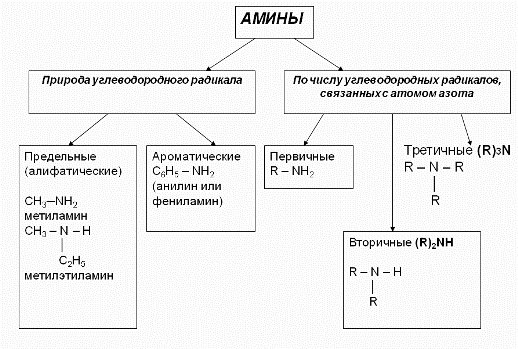 Нахождение аминов в природе       Амины широко распространены в природе, так как образуются при гниении живых организмов. Например, с триметиламином вы встречались неоднократно. Запах селедочного рассола обусловлен именно этим веществом. Обиходное словосочетание “трупный яд”, встречающиеся в художественной литературе, связано с аминами.Номенклатура аминов1. В большинстве случаев названия аминов образуют из названий углеводородных радикалов и суффикса амин.                                      CH3-NH2              Метиламин                                      CH3-CH2-NH2     Этиламин Различные радикалы перечисляются в алфавитном порядке.                              CH3-CH2-NH-CH3      Метилэтиламин 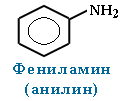 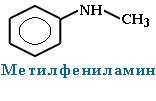 При наличии одинаковых радикалов используют приставки ди и три.                                            (CH3)2NH    Диметиламин    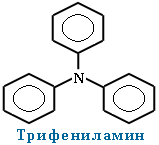 2. Первичные амины часто называют как производные углеводородов, в молекулах которых один или несколько атомов водорода замещены на аминогруппы -NH2. В этом случае аминогруппа указывается в названии суффиксами амин (одна группа -NH2), диамин (две группы -NH2) и т.д. с добавлением цифр, отражающих положение этих групп в главной углеродной цепи. Например:                       CH3-CH2-CH2-NH2                       пропанамин-1                       H2N-CH2-CH2-CH(NH2)-CH3      бутандиамин-1,3Изомерия аминовСтруктурная изомерия- углеродного скелета, начиная с С4H9NH2: 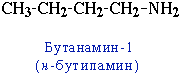 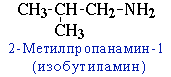 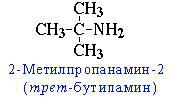 - положения аминогруппы, начиная с С3H7NH2: 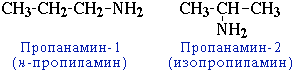 - изомерия аминогруппы, связанная с изменением степени замещенности атомов водорода при азоте, т.е. между типами аминов: 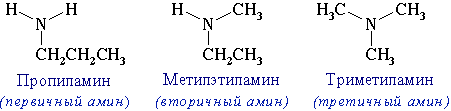 Пространственная изомерия       Возможна оптическая изомерия, начиная с С4H9NH2: 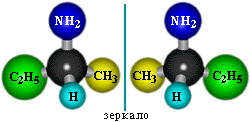 Получение аминов       Из-за запаха низшие амины долгое время принимали за аммиак, пока в 1849 году французский химик Шарль Вюрц не выяснил, что в отличие от аммиака, они горят на воздухе с образованием углекислого газа. Он же синтезировал метиламин и этиламин.      В1842 г Н. Н. Зинин получил анилин восстановлением нитробензола. 1) Промышленный способ получения: а) восстановление нитросоединений    R-NO2 + 6[H] t,kat-Ni → R-NH2 + 2H2O или    R-NO2+3(NH4)2S t, Fe в кислой среде →R-NH2 +3S↓ +6NH3↑ + 2H2O      (р. Зинина)б) CH3Br + 2NH3  t, ↑p → CH3-NH2 + NH4Br2) Лабораторный способ получения:а) действие щелочей на соли алкиламмония(получение первичных, вторичных, третичных аминов):    [R-NH3]Г + NaOH t → R-NH2 + NaГ + H2Oб) действием галогеналканов на первичные алифатические и ароматические амины получают вторичные и третичные амины, в том числе, смешанные.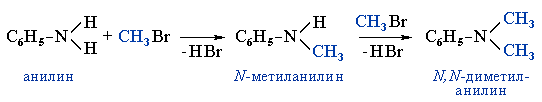 Физические свойства аминов      При обычной температуре только низшие алифатические амины CH3NH2, (CH3)2NH и (CH3)3N – газы (с запахом аммиака), средние гомологи – жидкости (с резким рыбным запахом), высшие – твердые вещества без запаха. Ароматические амины – бесцветные высококипящие жидкости или твердые вещества.       Низшие амины хорошо растворимы в воде. С увеличением числа и размеров углеводородных радикалов растворимость аминов в воде уменьшается. Ароматические амины в воде практически не растворяются.            По сравнению со спиртами алифатические амины имеют более низкие температуры кипения (т. кип. метиламина -6 °С, т. кип. метанола +64,5 °С).       Анилин (фениламин) С6H5NH2 – важнейший из ароматических аминов.      Анилин представляет собой бесцветную маслянистую жидкость с характерным запахом (т. кип. 184 °С, т. пл. – 6 °С). На воздухе быстро окисляется и приобретает красно-бурую окраску. Ядовит.   Химические свойства аминов1. Основные свойства      Для аминов характерны основные свойства, которые обусловлены наличием не поделённой электронной пары на атоме азота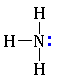        Алифатические амины – более сильные основания, чем аммиак, т.к. алкильные радикалы увеличивают электронную плотность на атоме азота. По этой причине электронная пара атома азота удерживается менее прочно и легче взаимодействует с протоном.       Ароматические амины являются более слабыми основаниями, чем аммиак, поскольку неподеленная электронная пара атома азота смещается в сторону бензольного кольца, вступая в сопряжение с его π-электронами.        Ряд увеличения основных свойств аминов:Водные растворы аминов имеют щелочную реакцию (амины реагируют с водой по донорно-акцепторному механизму):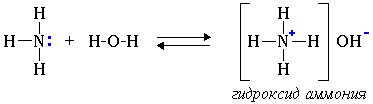 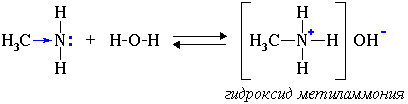                                       R-NH2 + H2O → [R-NH3]+ + OH-                                                 ион алкиламмония      Анилин с водой не реагирует и не изменяет окраску индикатора!!! Взаимодействие с кислотами (донорно-акцепторный механизм):CH3-NH2 + H2SO4 → [CH3-NH3]HSO4         (соль - гидросульфат метиламмония)2CH3-NH2 + H2SO4 → [CH3-NH3]2SO4          (соль - сульфат метиламмония)2.  Реакции окисления  Реакция горения (полного окисления) аминов на примере метиламина: 4СH3NH2 + 9O2 → 4CO2 + 10H2O + 2N2    Ароматические амины легко окисляются даже кислородом воздуха. Являясь в чистом виде бесцветными веществами, на воздухе они темнеют. Неполное окисление ароматических аминов используется в производстве красителей.3. Особые свойства анилина      Для анилина характерны реакции как по аминогруппе, так и по бензольному кольцу. Особенности этих реакций обусловлены взаимным влиянием атомов.1) Для анилина характерны свойства бензольного кольца – действие аминогруппы на бензольное кольцо приводит к увеличению подвижности водорода в кольце в орто- и пара- положениях: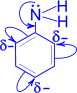       С одной стороны, бензольное кольцо ослабляет основные свойства аминогруппы по сравнению алифатическими аминами и даже с аммиаком.       С другой стороны, под влиянием аминогруппы бензольное кольцо становится более активным в реакциях замещения, чем бензол.
      Например, анилин энергично реагирует с бромной водой с образованием 2,4,6-триброманилина (белый осадок). Эта реакция может использоваться для качественного и количественного определения анилина: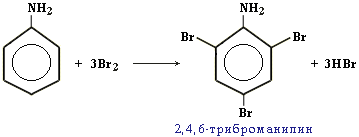 2) Свойства аминогруппы:С6Н5NН2 + HCl → [С6Н5NН3 ]+Сl-                                хлорид фениламмонияПрименениеАмины используют при получении лекарственных веществ, красителей и исходных продуктов для органического синтеза. Гексаметилендиамин при поликонденсации с адипиновой кислотой дает полиамидные волокна.Анилин находит широкое применение в качестве полупродукта в производстве красителей, взрывчатых веществ и лекарственных средств (сульфаниламидные препараты). Ответьте на вопросы:1. Дать определение аминам.2. Напишите функциональную группу аминов.   3. Напишите уравнение реакции Зинина.4. Перечислите химические свойства аминов.5. Чем объясняются особые свойства анилина?